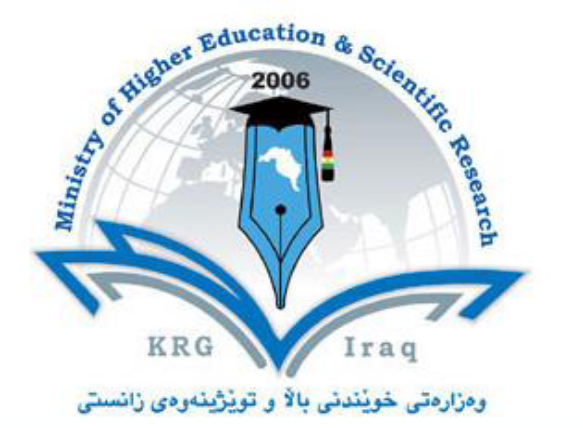 Department of BiologyCollege of Education Salahaddin University – HawlerSubject: General English  Course Book –Year 1Lecturer's name: ZheenHamad Amin Abdullah Academic Year: 2022 -2023Course Book1. Course name1. Course nameGeneral English  for University Students2. Lecturer in charge2. Lecturer in chargeZheenHamad Amin Abdullah 3. Department/ College3. Department/ CollegeCollege of Education/ BiologyDept. 4. Contact4. ContactZheen.abdullah@su.edu.krd5. Time (in hours) per week 5. Time (in hours) per week Integrated Skills:   36. Office hours6. Office hoursAvailability of the lecturer to the student during the week7.  Course overview: This course (English for university students) builds academic and proficiency language skills of language required for lectures, tutorials, reading research and written assignments. It is designed to be taught to freshmen in order to develop their ability to communicate; comprehend new concepts. It involves a variety of elements like new vocabulary, pronunciation, grammar structure and texts for reading…etc., which enables them to speak fluently in an academic way. The first course focuses more on a general English and the first theme “Education” of the course book “General English for University Students” specified for the university freshers. 7.  Course overview: This course (English for university students) builds academic and proficiency language skills of language required for lectures, tutorials, reading research and written assignments. It is designed to be taught to freshmen in order to develop their ability to communicate; comprehend new concepts. It involves a variety of elements like new vocabulary, pronunciation, grammar structure and texts for reading…etc., which enables them to speak fluently in an academic way. The first course focuses more on a general English and the first theme “Education” of the course book “General English for University Students” specified for the university freshers. 7.  Course overview: This course (English for university students) builds academic and proficiency language skills of language required for lectures, tutorials, reading research and written assignments. It is designed to be taught to freshmen in order to develop their ability to communicate; comprehend new concepts. It involves a variety of elements like new vocabulary, pronunciation, grammar structure and texts for reading…etc., which enables them to speak fluently in an academic way. The first course focuses more on a general English and the first theme “Education” of the course book “General English for University Students” specified for the university freshers. 8. Course Objective:This course aims at providing the freshmen with a number of real based language aspects and topics so as to make them have a better background knowledge of English language and develop their communication ability using the English language and expressing their own field or major. 8. Course Objective:This course aims at providing the freshmen with a number of real based language aspects and topics so as to make them have a better background knowledge of English language and develop their communication ability using the English language and expressing their own field or major. 8. Course Objective:This course aims at providing the freshmen with a number of real based language aspects and topics so as to make them have a better background knowledge of English language and develop their communication ability using the English language and expressing their own field or major. 9.  Student's ObligationRegular attendance is required according to the university rules. The use of mobile phone during the class is prohibited.Only the students who are officially enrolled can attend the class, guests and children are not admitted.Daily participation and conducting assignments are required.9.  Student's ObligationRegular attendance is required according to the university rules. The use of mobile phone during the class is prohibited.Only the students who are officially enrolled can attend the class, guests and children are not admitted.Daily participation and conducting assignments are required.9.  Student's ObligationRegular attendance is required according to the university rules. The use of mobile phone during the class is prohibited.Only the students who are officially enrolled can attend the class, guests and children are not admitted.Daily participation and conducting assignments are required.10. Forms of Teaching-Communicative Approach (Integrated Skills), Lexical Approach, Task-based –An approach will be Implemented taking the student's Multiple-Intelligences in to considerations. -Massive teaching leads to group, pair and individual independence. Students' presentations.-The technical terms are going to be chosen by the English language instructor and the scientific department in which they are used in real contexts in the second semester.10. Forms of Teaching-Communicative Approach (Integrated Skills), Lexical Approach, Task-based –An approach will be Implemented taking the student's Multiple-Intelligences in to considerations. -Massive teaching leads to group, pair and individual independence. Students' presentations.-The technical terms are going to be chosen by the English language instructor and the scientific department in which they are used in real contexts in the second semester.10. Forms of Teaching-Communicative Approach (Integrated Skills), Lexical Approach, Task-based –An approach will be Implemented taking the student's Multiple-Intelligences in to considerations. -Massive teaching leads to group, pair and individual independence. Students' presentations.-The technical terms are going to be chosen by the English language instructor and the scientific department in which they are used in real contexts in the second semester.11. Assessment SchemeStudents are assessed depending on their exam results. Marks are given on the basis of students’ performance in the exams as follows: 1. Monthly exam 40% (Listening 5M, Speaking 15M, Reading, Writing, and Vocabulary 20M)2. Final course exam 60% (Speaking 20M, Listening 10 M and Reading, Vocabulary and Writing 30M) Total average: 40 + 60 =100 % marks11. Assessment SchemeStudents are assessed depending on their exam results. Marks are given on the basis of students’ performance in the exams as follows: 1. Monthly exam 40% (Listening 5M, Speaking 15M, Reading, Writing, and Vocabulary 20M)2. Final course exam 60% (Speaking 20M, Listening 10 M and Reading, Vocabulary and Writing 30M) Total average: 40 + 60 =100 % marks11. Assessment SchemeStudents are assessed depending on their exam results. Marks are given on the basis of students’ performance in the exams as follows: 1. Monthly exam 40% (Listening 5M, Speaking 15M, Reading, Writing, and Vocabulary 20M)2. Final course exam 60% (Speaking 20M, Listening 10 M and Reading, Vocabulary and Writing 30M) Total average: 40 + 60 =100 % marks12. Course Reading List: Face2Face Elementary Course book; General English for University Students by Terry Phillips and Anna Phillips 12. Course Reading List: Face2Face Elementary Course book; General English for University Students by Terry Phillips and Anna Phillips 12. Course Reading List: Face2Face Elementary Course book; General English for University Students by Terry Phillips and Anna Phillips 13 Weeks: From the 22nd of September to  2nd  of February13 Weeks: From the 22nd of September to  2nd  of February13 Weeks: From the 22nd of September to  2nd  of February1st WeekWelcome and all about you Self-introduction (Saying Hello and Goodbye)Welcome and all about you Self-introduction (Saying Hello and Goodbye)2nd WeekPersonal details Countries and Nationalities Numbers Jobs; a and anPersonal details Countries and Nationalities Numbers Jobs; a and an3rd  Week Personal possessions Have got/ has gotTime and money clothesPersonal possessions Have got/ has gotTime and money clothes4th WeekPrepositions of place Family Describing people’s characteristics and appearancePrepositions of place Family Describing people’s characteristics and appearance5th Week1.1	Vocabulary for listening1.2	Real-time listening1.1	Vocabulary for listening1.2	Real-time listening 6th Week1.3	Learning new listening skills1.4	Grammar for listening1.5     Applying new listening skills 1.3	Learning new listening skills1.4	Grammar for listening1.5     Applying new listening skills 7th Week1.6	Vocabulary for speaking1.7	Real-time speaking1.8	Learning new speaking skills1.6	Vocabulary for speaking1.7	Real-time speaking1.8	Learning new speaking skills8th WeekExamination (Mid-term exams)Examination (Mid-term exams)9th We1.9	Grammar for speaking1.10    Applying new speaking skills 1.9	Grammar for speaking1.10    Applying new speaking skills 10th Week1.11	Vocabulary for reading 1.12	Real-time reading1.13 Learning new reading skills 1.11	Vocabulary for reading 1.12	Real-time reading1.13 Learning new reading skills 11th Week1.14   Grammar for reading 1.16	Vocabulary for writing 1.14   Grammar for reading 1.16	Vocabulary for writing 12th Week 1.17	Real-time writing 1.18	Learning new listening skills 1.17	Real-time writing 1.18	Learning new listening skills13th Week1.19	Grammar for writing1.20   Applying new writing skills1.19	Grammar for writing1.20   Applying new writing skills